第１号様式（第４条関係）公 共 用 地 境 界 確 認 申 請 書令和　　年　　月　　日蒲　郡　市　長　様申請者　住　所　　氏　名　　　　　　　　　　　　　　　　　　　　　　　　　　　　　　　　電　話　　　　　（　　　　）代理人　住　所	　　　　　　　　　　　　　　　　　氏　名　　　　　　　　　　　　　　　　　　　　　　　　　　　　　　　　電　話　　　　　（　　　　）下記土地の境界を確定したいので、必要図書を添えて申請します。記１　土地の所在蒲郡市２　申請理由　３　添付書面⑴　位置図又は現地案内図（縮尺が１／２５００程度のもの）⑵　公図写し（法務局備付けの公図の写しに方位、縮尺、転写年月日を記載し、官民境界確認部分を赤色で着色したもの）⑶　関係土地所有者一覧表（第２号様式）⑷　全部事項証明書又は登記事項要約書（申請地に係るもの）⑸　仮測量図（縮尺が１／２５０から１／５００程度のもの）⑹　申請地及び対側地に関する法務局提出済みの地積測量図、確定図、換地図等⑺　その他市長が必要と認める書類４　備考境界確認を必要とする関係土地所有者等には、申請者が立会い等の依頼をしてください。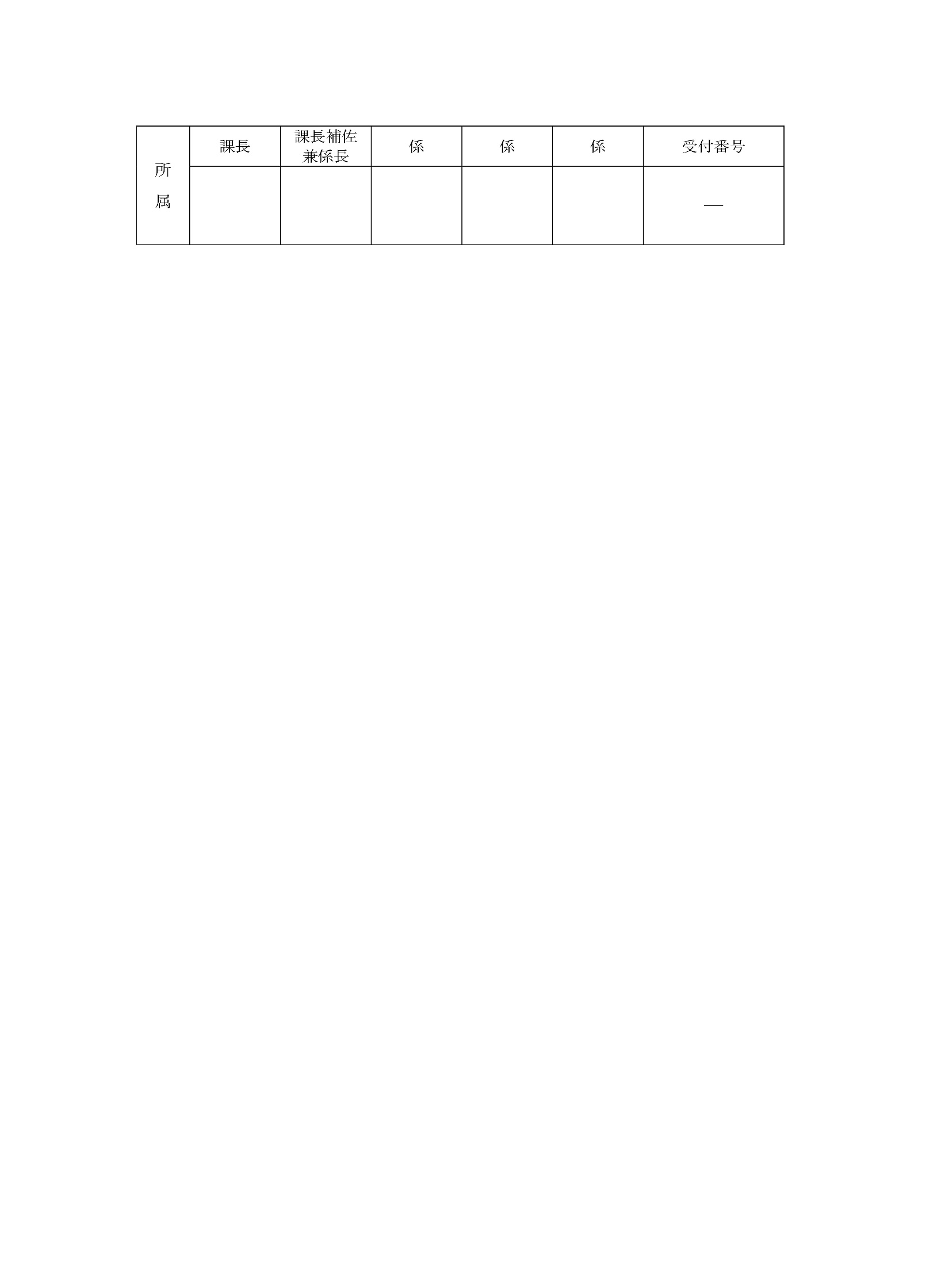 